Don District Scouts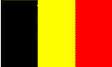 C/o 3 Charlton Hill RiseBurncrossSheffieldS35 2PU*****07775 836 266 Matt Hardman07940 103 978 Jamie Browndondistrict@hotmail.comBooking FormChild’s Name						Group (E.g. 14th etc)		Address						Contact Details*Name			Phone Number		Email Address1.											2.											3.											*Please give details of all parents/guardians who need to receive information about the trip.Medical/Dietary InformationPlease return this form by email to dondistrict@hotmail.com or by post to Don District Scouts, 3 Charlton Hill Rise, Chapeltown, Sheffield, S35 2PUPlease send your deposit along with this form.  Cheques payable to Don District Scouts.  If paying by BACS please send a copy of your bank confirmation page.Sort Code 56-00-09	Account Number 9516 5304	Name Don District Scouts	Bank Natwest		Reference “Belgium” plus Childs Name	